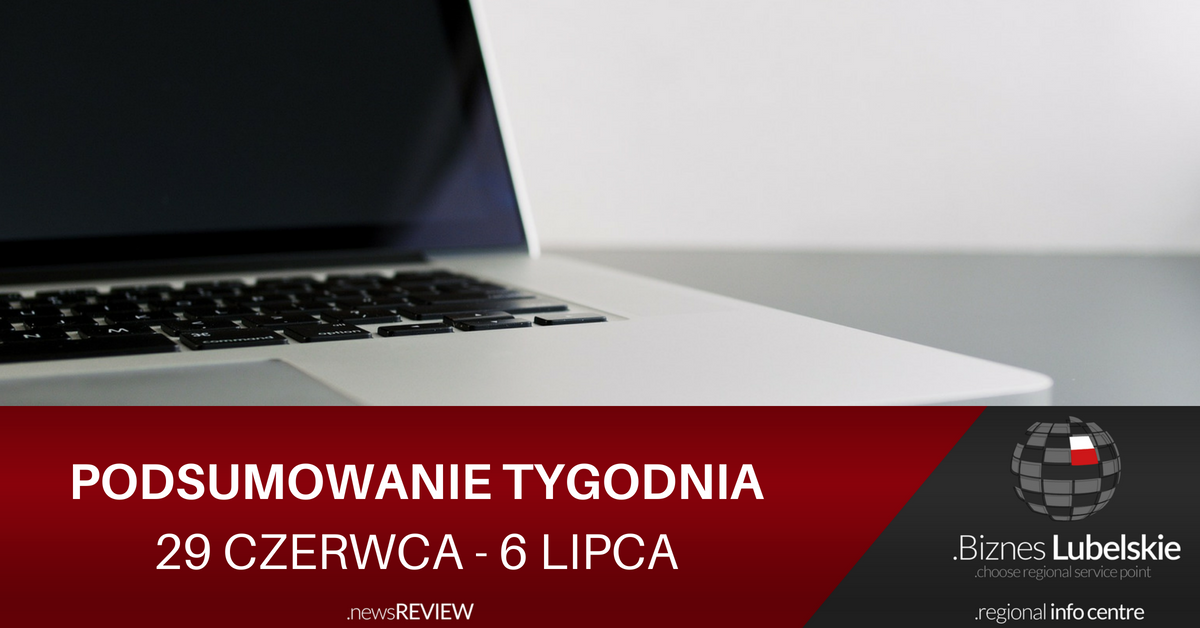 WIADOMOŚCI Cykl bezpłatnych spotkań Biznes LubelskieProfesorowie z Wielkiej Brytanii o rolnictwie ekologicznym, storytellingu i przedsiębiorczości jutraPrzedsiębiorco! Czas na automechanikęTargi w Szanghaju dla branży meblarskiejCodziennie potrzebuje Cię tysiące PolakówWakacyjna nuda? Zapraszamy na salonyRzecznik Funduszy Unijnych czeka na Twoje uwagiLublin: zdasz egzamin w WORD, możesz zapisać się na bezpłatny kurs doszkalający ODTJLubelskie na II miejscu w Polsce w zakresie wydatkowania funduszy z EFSNADCHODZĄCE WYDARZENIA8. Landart Festiwal | 4-14 lipca | Podlaski przełom Bugu, Janów PodlaskiIV Wojewódzkie Święto Ziół | 8 lipca | MilanówFestiwal Kulinariów i Sztuki Ludowej | 8 lipca | KraśnikTargi motoryzacyjne w Meksyku | 11-13 lipca | Mexico CitySeminarium: Polska i Rosja: szanse biznesowe w sektorze budowlanym | 12 lipca | WarszawaRAGE 2018 Lubelskie Edition | 12-15 lipca | Lublin, Nałęczów, Kazimierz Dolny, Puławy, Ułęż, ŚwidnikMistrzostwa Polski w Lekkiej Atletyce | 20 lipca | Lublin12. Festiwal Filmu i Sztuki Dwa Brzegi | 28 lipca - 5 sierpnia | Kazimierz Dolny, JanowiecTargi Sydney International Boat Show | 2-6 sierpnia | SydneyTargi MIMS Automechanika | 27-30 września | MoskwaLublin Business Run | 2 września | LublinFurniture Expo | 11-14 września | SzanghajTargi Estetika w Brukseli | 6-8 października | BrukselaINWESTYCJELublin: W tym roku ruszy przebudowa Al. RacławickichLublin: Umowa na rozbudowę i modernizację Centrum Onkologii Ziemi Lubelskiej podpisanaLublin: Lubelscy radni dali zgodę na kupno terenów, gdzie powstanie metropolitalny dworzec autobusowyLublin: Rusza rozbudowa ważnych ulic w LublinieKraśnik: Szósty inwestor w kraśnickiej strefie inwestycjiChełm: Modernizacja chełmskiego SOR-uLubelskie: Pieniądze na kulturę, sztukę i ochronę dziedzictwa narodowegoLubelskie: Tymi drogami pojedziesz jeszcze w 2018 rokuLubelskie: Unia Europejska przekaże miliony na budowę odcinka S17 Warszawa-LublinPolska Wschodnia: MIR: Minimalny plan wydatków Programu Polska Wschodnia na br. zrealizowanyEKSPORTEksport z Polski do Czech jest najwyższy w historii. Wzrósł o 81 proc.Eksport w maju 2018 – prognoza Krajowej Izby GospodarczejPierwsze półrocze dobre dla producentów drobiu i jaj. Znacznie wzrósł eksportEkonomista FAO: Polska nie może lekceważyć konkurencji ogrodniczej na WschodzieProducenci owoców: kierunek na WietnamNBP: Eksport liczony w euro wzrósł o 5,1% r/r, import - o 8,3% r/r w I kw.KONKURSY, NABORY, DOTACJEVentureEU: 2,1 mld euro na wspieranie inwestycji wysokiego ryzykaPolskie Mosty Technologiczne - projekt dla MŚPTerminy naborów dla programów operacyjnych na 2018 r.Zmiany w terminach konkursów RPO WL na 2018 r.Szkolenia? Doradztwo? Sprawdź w Bazie Usług RozwojowychMiędzynarodowe zamówienia publiczne dostępne dla MSPGranty na dizajn dla branży meblarskiej od PARPMiędzynarodowe Agendy BadawczeAktualne nabory wniosków w programach Narodowego Centrum Badań i RozwojuSzkolenia biznesowe z Akademią PARPŹródło: www.invest.lubelskie.pl